juni 2022Onderwerp: Hulp bij gestegen energielastenGeachte heer, mevrouw,Zoals u waarschijnlijk weet of hebt gemerkt zijn de kosten voor gas en energie fors omhooggegaan. Hierdoor komen veel mensen in de financiële problemen komen. Wellicht geldt dat ook voor u. Daarom heeft de regering enige tijd geleden besloten om ieder huishouden in Nederland in 2022 een compensatie te geven in de vorm van een verlaging van de energiebelasting. Dit komt neer op ca. € 400 per huishouden. Dit bedrag is echter niet voldoende om de stijgende energieprijzen volledig te compenseren. Daarom ontvangen inwoners met een minimuminkomen via de gemeente € 800,00.  Met name de mensen met de lagere inkomens dreigen door alle sterk gestegen kosten in financiële problemen te komen.In het voorjaar 2022 zijn de kerken in de gemeente Dalfsen een bijzondere actie gestart om de energiecompensatie rechtvaardiger te verdelen. Er zijn mensen die aangeven de energiecompensatie van €400 niet nodig te hebben en zij stellen (een deel van) hun bijdrage beschikbaar voor mensen, die juist door de fors gestegen energieprijzen, in financiële nood komen. De kerken willen het zo ingezamelde geld verdelen onder alle mensen met een laag inkomen. Iedereen die aan de criteria voldoet kan hier een beroep op doen.Wij willen u graag wijzen op dit initiatiefCriteria: als u inwoner bent van de gemeente Dalfsen, een minimuminkomen hebt en in de financiële problemen zit of dreigt te komen door de gestegen energiekosten, kunt u dus mogelijk in aanmerking komen voor een extra bijdrage voor de komende winterperiode. Deze bijdrage ontvangt u in de vorm van waardebonnen. De hoogte van de bijdrage (waardebonnen) is afhankelijk van de totale opbrengst van de actie en van het aantal aanmeldingen. Naar verwachting wordt de bijdrage na de zomer uitgedeeld. Stuur het opgaveformulier uiterlijk 15 juli 2022 in!U kunt het opgaveformulier ingevuld en ondertekend tot uiterlijk 1 juli 2022 inleveren door een e-mail te sturen naar info@noodfondsdalfsen.nl.  Dit kan door middel van een scan of een duidelijk leesbare foto van het formulier, of door het vermelden van de gevraagde gegevens in de e-mail. Indien u niet over e-mail beschikt kunt u het opgaveformulier ook in de brievenbus van het gemeentehuis of van de servicepunten deponeren of per post versturen naar: gemeente Dalfsen, postbus 35, 7720 AA Dalfsen. De gemeente Dalfsen zorgt er dan voor dat uw aanmeldformulier op het juiste adres terecht komt. Als u het opgaveformulier verstuurt of inlevert in een envelop, is het belangrijk dat u op de envelop schrijft, dat het om de “Dalfsen geeft warmte” actie gaat. U ontvangt deze brief van uw gemeente, via de diaconie van een kerk of via een andere wegOp deze manier verstrekken wij uw gegevens niet aan derden en ontvangt u toch de informatie over deze actie. Als u deze brief invult, stemt u ermee in dat uw adresgegevens bekend worden bij de leden van de werkgroep die met de uitvoering zijn belast. Zij hebben deze gegevens nodig om u de bijdrage te kunnen geven. Deze mensen hebben een geheimhoudingsplicht en zullen uw gegevens vertrouwelijk behandelen, in lijn met de geldende AVG voorschriften. Na afloop van de actie worden alle namen en adresgegevens vernietigd.Omdat wij deze brief verstrekken via verschillende kanalen, kan het zijn dat u meerdere keren wordt benaderd. Het is echter voldoende om één formulier in te sturen om aanspraak te maken op de bijdrage.Zo ontvangt u meer informatieU kunt een mail sturen naar info@noodfondsdalfsen.nlHartelijke groet van de werkgroep “Dalfsen geeft warmte”Opgaveformulier actie “Dalfsen geeft warmte”Ik geef mij op om een bijdrage te ontvangen vanuit de actie “Dalfsen geeft Warmte” Kruis hieronder het hokje aan als dat van u van toepassing is.Hierbij verklaar ik dat:Ik een minimuminkomen heb (zie onderaan deze pagina) en dat mijn maandelijkse energiekosten in 2022 sterk gestegen zijn door het verhoogde tarief van mijn energieleverancier en dat ik daardoor in financiële problemen kom of dreig te komen.Naam:	_ _ _ _ _ _ _ _ _ _ _ _ _ _ _ _ _ _ _ _ _ _ _ _ _ _ _ _ _ _ _ _ _ _ _ _ _ _ _ _ _ _ Adres:	_ _ _ _ _ _ _ _ _ _ _ _ _ _ _ _ _ _ _ _ _ _ _ _ _ _ _ _ _ _ _ _ _ _ _ _ _ _ _ _ _ _Postcode en woonplaats:	_ _ _ _ _ _ _ _ _ _ _ _ _ _ _ _ _ _ _ _ _ _ _ _ _ _ _ _ _ _ _ _ _ _ _ _ _ _ _ _ _ _Telefoonnummer:	_ _ _ _ _ _ _ _ _ _ _ _ _ _ _ _ _ _ _ _ _ _ _ _ _ _ _ _ _ _ _ _ _ _ _ _ _ _ _ _ _ _  E-mailadres:	_ _ _ _ _ _ _ _ _ _ _ _ _ _ _ _ _ _ _ _ _ _ _ _ _ _ _ _ _ _ _ _ _ _ _ _ _ _ _ _ _ _ Handtekening:	_ _ _ _ _ _ _ _ _ _ _ _ _ _ _ _ _ _ _ _ _ _ _ _ _ _ _ _ _ _ _ _ _ _ _ _ _ _ _ _ _ _  Datum:	_  _  /  _  _  /  _  _  _  _Toelichting op hoogte minimum gezinsinkomen:Alle gezinsleden van 18 jaar en ouder met een uitkering of inkomen tellen mee voor het totale maandelijkse gezinsinkomen.Alleenstaande of alleenstaande ouder		€ 1244,54Gehuwden of samenwonenden			€ 1777,92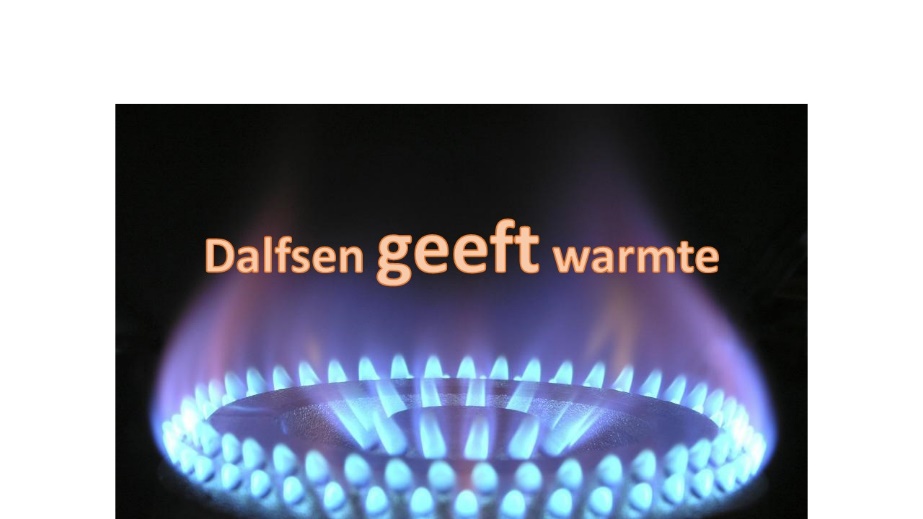 